Term 3 and 4 												Year 4RE Vocabulary VocabularyDefinitionIdeas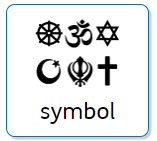 A picture that represents a faith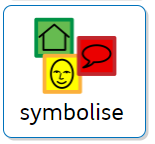 A picture that can represent a meaning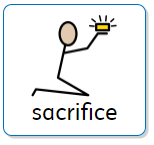 To choose to give something up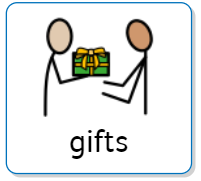 Something special that you give to someone else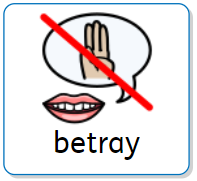 To say or do something unkind to hurt someone else Christianity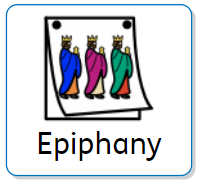 The 6th of January.The Three Wise Men travel to see baby Jesus in the stable Christianity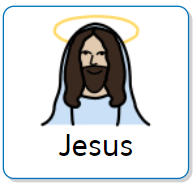 The Son of God Christianity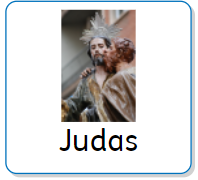 One of Jesus’ disciples  Christianity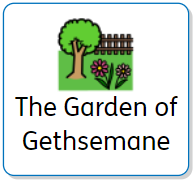 A Holy place of prayer.Where Judas betrays Jesus